Boogschieten Wenum-wieselJa, ik wil graag meedoen aan de 	workshop van het Connemara Stamboek a € 75,00*
	koffie/thee/lekkers a € 5,00 voor  personen		* inclusief bakhuurVoornaam	:	Achternaam	:	Niveau	:	Lid stamboek	: 		 ja/nee Indien nee, graag overige gegevens invullen Adres	:	Pc + Woonplaats	:	Telefoonnummer:	E-mail	:	Ik wil graag lid worden van het stamboek: 	ja/nee Ik wil graag op de hoogte gehouden worden over toekomstige evenementen: 	 ja/nee Het ingevulde formulier kun je mailen naar info@connemara.nl De factuur wordt zo spoedig mogelijk gemaild. De inschrijving is pas definitief na ontvangst van betaling. Tijdens het evenement kan er een fotograaf aanwezig zijn. Foto’s zullen gedeeld worden via social media. Indien je dit niet wilt, kun je dat aangeven bij opmerkingen en op de dag zelf even melden bij de fotograaf.
Opmerkingen:Handtekening	Plaats, datum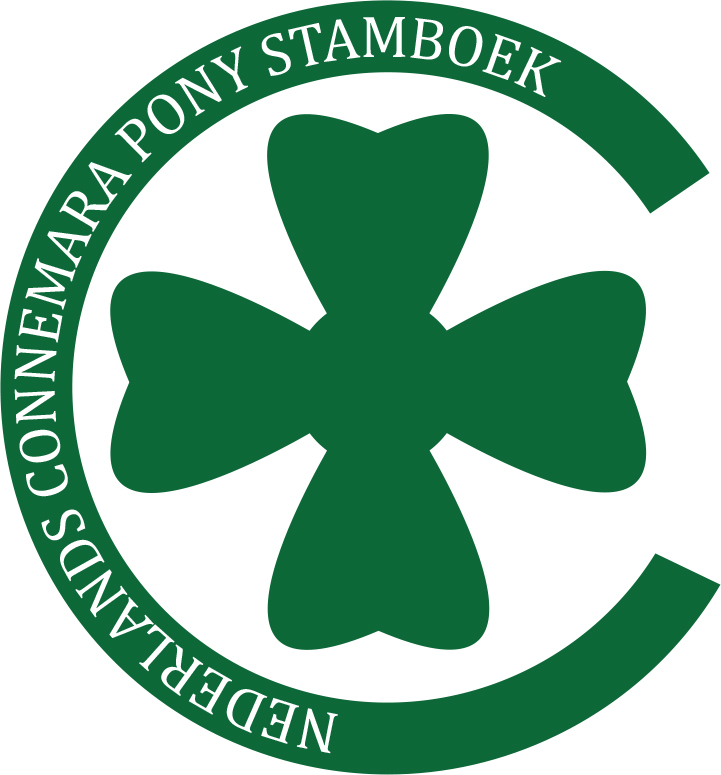 